Ordförande	Sekreterare	Justerare	------------------------------	------------------------------	-------------------------Charlott JonssonSörensson 	              Protokoll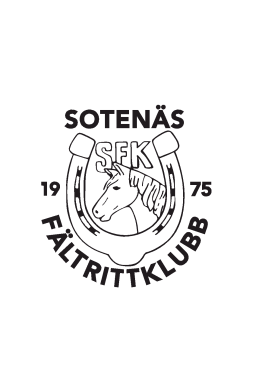                      Datum: 2014-12-09                     Tid: 18:00                     Plats: Klubbrummet                     Deltagare: Charlott Jonsson Sörensson, Björn Knutsen, Lena Wikström, Yvonne Hallgren, Cecilia Olsen, (Kristina Olsén, Malin Lundgren, Liz Lamora, första timmen)              Protokoll                     Datum: 2014-12-09                     Tid: 18:00                     Plats: Klubbrummet                     Deltagare: Charlott Jonsson Sörensson, Björn Knutsen, Lena Wikström, Yvonne Hallgren, Cecilia Olsen, (Kristina Olsén, Malin Lundgren, Liz Lamora, första timmen)              Protokoll                     Datum: 2014-12-09                     Tid: 18:00                     Plats: Klubbrummet                     Deltagare: Charlott Jonsson Sörensson, Björn Knutsen, Lena Wikström, Yvonne Hallgren, Cecilia Olsen, (Kristina Olsén, Malin Lundgren, Liz Lamora, första timmen)              Protokoll                     Datum: 2014-12-09                     Tid: 18:00                     Plats: Klubbrummet                     Deltagare: Charlott Jonsson Sörensson, Björn Knutsen, Lena Wikström, Yvonne Hallgren, Cecilia Olsen, (Kristina Olsén, Malin Lundgren, Liz Lamora, första timmen)ÄmneFöredragandeTid och karaktärÅtgärd/Protokoll (vem gör vad och när)1Mötets öppnandeCharlott förklarar mötet öppet2Sekr. & justerareSekreterare Cecilia, Justerare Yvonne3Dagordning4Uppföljning föregående protokollInget oklart5RapporteraEkonomiEn årsplanering av faktureringen ska göras för att underlätta och förbättra arbetet. En till fakturaansvarig önskas för att stötta upp och hjälpa till. Kontoret ska städas ur och gamla pärmar ska arkiveras för att göra kontoret lättillgängligare.Klubbhästarnas försäkringar kommer att förändras. Detta kommer medföra en högre kostnad per år men ger ett bättre skydd för våra hästar och för klubben.  bPersonalLena/CeciliacAnläggningBjörn/YvonneVindskydd för att hänga höpåsar vid varje grusgång runt privathästhagarna är under uppbyggnad. dMedlem & hyresgästCecilia Medlemsavgifterna ska kollas igenom och undersöka möjligheten för att införa stödmedlemskap i klubben.Hyresgästkontrakten kommer att uppdateras och skickas ut till alla hyresgäster i december. eRidskola/hästgruppCamilla/YvonneKlubbhästarnas utrustning är kollad och det som behövs har handlats in.fUS6FrågoraInkomna ärenden i den elektroniska förslagslådanVi har pratat med berörda7Övriga frågorHemsidan/sponsorhusetCecilia kommer i fortsättningen att lägga ut sponsringsavtal på hemsidan. 8Nästa möte9Mötets avsl.Charlott förklarar mötet avslutat